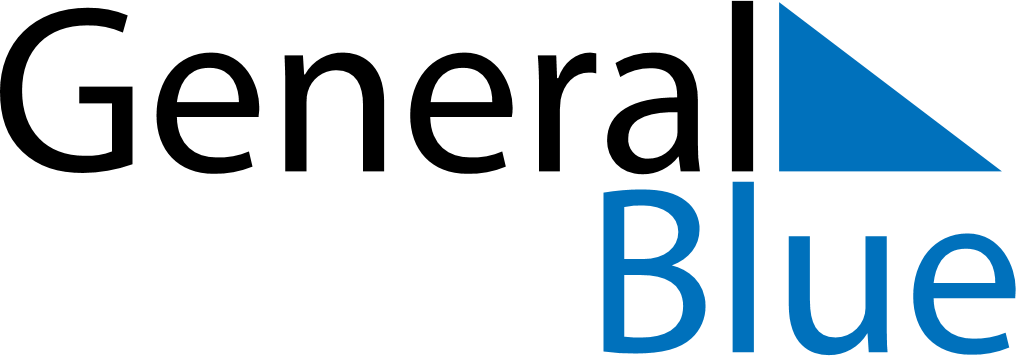 June 2024June 2024June 2024June 2024June 2024June 2024June 2024Tucupita, Delta Amacuro, VenezuelaTucupita, Delta Amacuro, VenezuelaTucupita, Delta Amacuro, VenezuelaTucupita, Delta Amacuro, VenezuelaTucupita, Delta Amacuro, VenezuelaTucupita, Delta Amacuro, VenezuelaTucupita, Delta Amacuro, VenezuelaSundayMondayMondayTuesdayWednesdayThursdayFridaySaturday1Sunrise: 5:47 AMSunset: 6:24 PMDaylight: 12 hours and 36 minutes.23345678Sunrise: 5:47 AMSunset: 6:24 PMDaylight: 12 hours and 37 minutes.Sunrise: 5:47 AMSunset: 6:25 PMDaylight: 12 hours and 37 minutes.Sunrise: 5:47 AMSunset: 6:25 PMDaylight: 12 hours and 37 minutes.Sunrise: 5:47 AMSunset: 6:25 PMDaylight: 12 hours and 37 minutes.Sunrise: 5:47 AMSunset: 6:25 PMDaylight: 12 hours and 37 minutes.Sunrise: 5:47 AMSunset: 6:25 PMDaylight: 12 hours and 37 minutes.Sunrise: 5:48 AMSunset: 6:26 PMDaylight: 12 hours and 38 minutes.Sunrise: 5:48 AMSunset: 6:26 PMDaylight: 12 hours and 38 minutes.910101112131415Sunrise: 5:48 AMSunset: 6:26 PMDaylight: 12 hours and 38 minutes.Sunrise: 5:48 AMSunset: 6:26 PMDaylight: 12 hours and 38 minutes.Sunrise: 5:48 AMSunset: 6:26 PMDaylight: 12 hours and 38 minutes.Sunrise: 5:48 AMSunset: 6:27 PMDaylight: 12 hours and 38 minutes.Sunrise: 5:48 AMSunset: 6:27 PMDaylight: 12 hours and 38 minutes.Sunrise: 5:48 AMSunset: 6:27 PMDaylight: 12 hours and 38 minutes.Sunrise: 5:49 AMSunset: 6:27 PMDaylight: 12 hours and 38 minutes.Sunrise: 5:49 AMSunset: 6:28 PMDaylight: 12 hours and 38 minutes.1617171819202122Sunrise: 5:49 AMSunset: 6:28 PMDaylight: 12 hours and 38 minutes.Sunrise: 5:49 AMSunset: 6:28 PMDaylight: 12 hours and 39 minutes.Sunrise: 5:49 AMSunset: 6:28 PMDaylight: 12 hours and 39 minutes.Sunrise: 5:49 AMSunset: 6:28 PMDaylight: 12 hours and 39 minutes.Sunrise: 5:50 AMSunset: 6:29 PMDaylight: 12 hours and 39 minutes.Sunrise: 5:50 AMSunset: 6:29 PMDaylight: 12 hours and 39 minutes.Sunrise: 5:50 AMSunset: 6:29 PMDaylight: 12 hours and 39 minutes.Sunrise: 5:50 AMSunset: 6:29 PMDaylight: 12 hours and 39 minutes.2324242526272829Sunrise: 5:50 AMSunset: 6:29 PMDaylight: 12 hours and 39 minutes.Sunrise: 5:51 AMSunset: 6:30 PMDaylight: 12 hours and 39 minutes.Sunrise: 5:51 AMSunset: 6:30 PMDaylight: 12 hours and 39 minutes.Sunrise: 5:51 AMSunset: 6:30 PMDaylight: 12 hours and 38 minutes.Sunrise: 5:51 AMSunset: 6:30 PMDaylight: 12 hours and 38 minutes.Sunrise: 5:51 AMSunset: 6:30 PMDaylight: 12 hours and 38 minutes.Sunrise: 5:52 AMSunset: 6:30 PMDaylight: 12 hours and 38 minutes.Sunrise: 5:52 AMSunset: 6:31 PMDaylight: 12 hours and 38 minutes.30Sunrise: 5:52 AMSunset: 6:31 PMDaylight: 12 hours and 38 minutes.